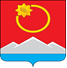 АДМИНИСТРАЦИЯ ТЕНЬКИНСКОГО ГОРОДСКОГО ОКРУГАМАГАДАНСКОЙ ОБЛАСТИП О С Т А Н О В Л Е Н И Е      09.08.2018 № 197-па                 п. Усть-ОмчугО внесении изменений в постановление администрации Тенькинского городского округа Магаданской области от 20 марта 2017г. № 92-па «Об утверждении муниципальной программы «Комплексное развитие коммунальной инфраструктуры Тенькинского городского округа» на 2017-2019 годы»Администрация Тенькинского городского округа Магаданской областип о с т а н о в л я е т:Внести в постановление  администрации Тенькинского городского округа Магаданской области 20 марта 2017 г. № 92-па «Об утверждении муниципальной программы «Комплексное развитие коммунальной инфраструктуры  Тенькинского городского округа» на 2017-2019 годы» следующие изменения:в муниципальной программе  «Комплексное развитие коммунальной
инфраструктуры  Тенькинского городского округа» на 2017-2019 годы» (далее - Программа), утверждённой указанным постановлением:1.1. позицию «Ресурсное обеспечение муниципальной программы» паспорта Программы изложить в следующей редакции:1.2. Раздел VII. «Система управления» Программы изложить в следующей редакции:«Реализация Программы осуществляется администрацией Тенькинского городского округа Магаданской области, организациями коммунального комплекса, подрядными организациями, привлекаемыми к выполнению работ по реализации программных мероприятий на договорной основе в соответствии с действующим законодательством.Администрация Тенькинского городского округа Магаданской области:- контролирует расходование средств на реализацию Программы;- обеспечивает привлечение средств на развитие коммунальной инфраструктуры из внебюджетных источников;- контролирует целевое расходование средств на реализацию Программы.Исполнителями мероприятий Программы являются:- юридические лица вне зависимости от организационно-правовой формы либо физические лица, определенные в соответствии с действующим законодательством о закупках товаров, работ и услуг;- юридические лица (за исключением государственных (муниципальных) учреждений) вне зависимости от организационно-правовой формы либо индивидуальные предприниматели, осуществляющие регулируемые виды деятельности в сфере теплоснабжения, водоснабжения, водоотведения и электроснабжения, определенные в соответствии с порядком предоставления субсидий на финансовое обеспечение затрат в связи с выполнением работ в рамках реализации мероприятий, предусмотренных муниципальной программой «Комплексное развитие коммунальной инфраструктуры Тенькинского городского округа» на 2017-2019 годы».Заказчик осуществляет контроль за ходом реализации Программы, обеспечивает  организацию системы учета и отчетности, позволяющую обеспечить постоянный мониторинг выполнения Программы, в соответствии с постановлением администрации Тенькинского городского округа Магаданской области от 24.02.2016 г.  № 120-па «Об утверждении Порядка принятия решений о разработке муниципальных программ, их формировании и реализации» и постановлением администрации Тенькинского района Магаданской области от 02.11.2010 № 295-па «Об утверждении Порядка оценки эффективности реализации муниципальных программ».»1.3. Приложение № 1 «Система программных мероприятий муниципальной программы «Комплексное развитие коммунальной
инфраструктуры  Тенькинского городского округа» на 2017-2019 годы» к Программе изложить в редакции согласно приложению № 1 к настоящему постановлению.1.3. Приложение № 4 «Ресурсное обеспечение муниципальной программы «Комплексное развитие коммунальной
инфраструктуры  Тенькинского городского округа» на 2017-2019 годы»  к  Программе изложить в редакции согласно приложению № 2 к настоящему постановлению.1.4. Приложение № 5 «План мероприятий муниципальной программы «Комплексное развитие коммунальной инфраструктуры  Тенькинского городского округа» на 2017-2019 годы»   к  Программе изложить в редакции согласно приложению № 3 к настоящему постановлению.2. Настоящее постановление подлежит официальному опубликованию (обнародованию).Глава Тенькинского городского округа                                         И.С. Бережной Система программных мероприятий муниципальной программы «Комплексное развитие коммунальной инфраструктуры Тенькинского городского округа» на 2017-2019 годы»____________________________________Ресурсное обеспечение муниципальной программы
«Комплексное развитие коммунальной инфраструктуры Тенькинского городского округа» на 2017-2019 годы» (наименование муниципальной программы)__________________________План мероприятий муниципальной программы«Комплексное развитие коммунальной инфраструктуры Тенькинского городского округа» на 2017-2019 годы» (наименование муниципальной программы)	_____________________________	«Ресурсное обеспечение муниципальной программыОбщий объем финансирования  муниципальной программы составляет 37 657,0 тыс. рублей, из них по годам:
2017 год – 20 982,7 тыс. рублей;
2018 год –  4 500,0 тыс. рублей;
2019 год – 12 174,3 тыс. рублей;«Общий объем финансирования  муниципальной программы составляет 37 657,0 тыс. рублей, из них по годам:
2017 год – 20 982,7 тыс. рублей;
2018 год –  4 500,0 тыс. рублей;
2019 год – 12 174,3 тыс. рублей;за счет средств областного бюджета  –31 565,6 тыс. рублей (далее также – ОБ), в том числе: 
2017 год – 20 000,0 тыс. рублей;
2018 год –           0,0 тыс. рублей;
2019 год – 11 565,6 тыс. рублей;за счет средств местного бюджета – 6 091,4 тыс. рублей (далее также – МБ), в том числе: 
2017 год –    982,7 тыс. рублей;
2018 год – 4 500,0 тыс. рублей;
2019 год –    608,7 тыс. рублей;финансирование муниципальной программы за счет внебюджетных источников (далее также – ВБИ) не предусмотрено».Приложение № 1к постановлению администрацииТенькинского городского округаМагаданской областиот 09.08.2018 № 197-па«Приложение № 1к муниципальной программе«Комплексное развитие коммунальной инфраструктуры Тенькинского городского округа» на 2017-2019 годы»№   п/пНаименование мероприятияИсполнительИсточник финансированияСтоимость мероприятия, тыс. руб.Стоимость мероприятия, тыс. руб.Стоимость мероприятия, тыс. руб.Стоимость мероприятия, тыс. руб.№   п/пНаименование мероприятияИсполнительИсточник финансированиявсегов т.ч. по годамв т.ч. по годамв т.ч. по годам№   п/пНаименование мероприятияИсполнительИсточник финансированиявсего201720182019123456781.Итого по ПрограммеЮридические лица вне зависимости от организационно-правовой формы либо физические лица, определенные в соответствии с действующим законодательством о закупках товаров, работ и услугВсего: 37 657,0    22 982,7     4 500,0    12 174,3   1.Юридические лица вне зависимости от организационно-правовой формы либо физические лица, определенные в соответствии с действующим законодательством о закупках товаров, работ и услугОБ 31 565,6    20 000,0              -     11 565,6   1.Юридические лица вне зависимости от организационно-правовой формы либо физические лица, определенные в соответствии с действующим законодательством о закупках товаров, работ и услугМБ   6 091,4   982,7     4 500,0         608,7   1.1.Поставка  силовых трансформаторов в целях обеспечения резерва для нужд коммунального хозяйства Тенькинского городского округа Магаданской области- // -Всего   2 143,2         946,3              -       1 196,9   1.1.Поставка  силовых трансформаторов в целях обеспечения резерва для нужд коммунального хозяйства Тенькинского городского округа Магаданской области- // -ОБ   2 035,8         899,0              -       1 136,8   1.1.Поставка  силовых трансформаторов в целях обеспечения резерва для нужд коммунального хозяйства Тенькинского городского округа Магаданской области- // -МБ      107,4           47,3              -            60,1   1.2.Поставка комплектующих для нужд электрокотельной п.Усть-Омчуг Тенькинского городского округа Магаданской области- // -Всего   1 940,1      1 940,1              -                 -    1.2.Поставка комплектующих для нужд электрокотельной п.Усть-Омчуг Тенькинского городского округа Магаданской области- // -ОБ   1 850,0      1 850,0              -                 -    1.2.Поставка комплектующих для нужд электрокотельной п.Усть-Омчуг Тенькинского городского округа Магаданской области- // -МБ        90,1           90,1              -                 -    1.3.Приобретение трубной продукции для замены сетей тепло-водоснабжения в Тенькинском городском округе Магаданской области- // -Всего   6 819,7      2 399,4              -       4 420,3   1.3.Приобретение трубной продукции для замены сетей тепло-водоснабжения в Тенькинском городском округе Магаданской области- // -ОБ   6 535,5      2 336,0              -       4 199,5   1.3.Приобретение трубной продукции для замены сетей тепло-водоснабжения в Тенькинском городском округе Магаданской области- // -МБ      284,2           63,4              -          220,8   1.4.Приобретение материалов (запорной арматуры) для нужд водопроводного и теплового хозяйства Тенькинского городского округа Магаданской области- // -Всего   5 286,0      2 552,3              -       2 733,7   1.4.Приобретение материалов (запорной арматуры) для нужд водопроводного и теплового хозяйства Тенькинского городского округа Магаданской области- // -ОБ   5 097,1      2 500,0              -       2 597,1   1.4.Приобретение материалов (запорной арматуры) для нужд водопроводного и теплового хозяйства Тенькинского городского округа Магаданской области- // -МБ      188,9           52,3              -          136,6   1.5.Ремонт аэротенка №2 на очистных сооружениях п. Усть-Омчуг- // -Всего   1 086,5      1 086,5              -                 -    1.5.Ремонт аэротенка №2 на очистных сооружениях п. Усть-Омчуг- // -ОБ   1 032,0      1 032,0              -                 -    1.5.Ремонт аэротенка №2 на очистных сооружениях п. Усть-Омчуг- // -МБ        54,5           54,5              -                 -    1.6.Поставка стали листовой для нужд котельных Тенькинского городского округа Магаданской области- // -Всего      893,9         893,9              -                 -    1.6.Поставка стали листовой для нужд котельных Тенькинского городского округа Магаданской области- // -ОБ      840,0         840,0              -                 -    1.6.Поставка стали листовой для нужд котельных Тенькинского городского округа Магаданской области- // -МБ        53,9           53,9              -                 -    1.7.Поставка насосного оборудования для нужд котельных  Тенькинского городского округа Магаданской области- // -Всего   4 463,9      1 971,7              -       2 492,2   1.7.Поставка насосного оборудования для нужд котельных  Тенькинского городского округа Магаданской области- // -ОБ   4 240,6      1 873,0              -       2 367,6   1.7.Поставка насосного оборудования для нужд котельных  Тенькинского городского округа Магаданской области- // -МБ      223,3           98,7              -          124,6   1.8.Поставка тепло-изоляционных материалов для нужд водопроводного и теплового хозяйства Тенькинского городского округа Магаданской области- // -Всего   2 304,8         973,6              -       1 331,2   1.8.Поставка тепло-изоляционных материалов для нужд водопроводного и теплового хозяйства Тенькинского городского округа Магаданской области- // -ОБ   2 182,6         918,0              -       1 264,6   1.8.Поставка тепло-изоляционных материалов для нужд водопроводного и теплового хозяйства Тенькинского городского округа Магаданской области- // -МБ      122,2           55,6              -            66,6   1.9.Поставка оборудования (комплектующие для конвейера ШЗУ: цепи, рештаки) для нужд котельных п. Омчак, п. Молодежный - // -Всего   1 717,4      1 717,4              -                 -    1.9.Поставка оборудования (комплектующие для конвейера ШЗУ: цепи, рештаки) для нужд котельных п. Омчак, п. Молодежный - // -ОБ   1 684,0      1 684,0              -                 -    1.9.Поставка оборудования (комплектующие для конвейера ШЗУ: цепи, рештаки) для нужд котельных п. Омчак, п. Молодежный - // -МБ        33,4           33,4              -                 -    1.10.Поставка дымовой трубы в п. Омчак Тенькинского городского округа Магаданской области- // -Всего   1 482,4      1 482,4              -                 -    1.10.Поставка дымовой трубы в п. Омчак Тенькинского городского округа Магаданской области- // -ОБ   1 408,0      1 408,0              -                 -    1.10.Поставка дымовой трубы в п. Омчак Тенькинского городского округа Магаданской области- // -МБ        74,4           74,4              -                 -    1.11.Поставка оборудования ( редуктор, шурующая планка, дымосос) для нужд котельной п.Мадаун  Тенькинского городского округа Магаданской области- // -Всего      341,9         341,9              -                 -    1.11.Поставка оборудования ( редуктор, шурующая планка, дымосос) для нужд котельной п.Мадаун  Тенькинского городского округа Магаданской области- // -ОБ      325,0         325,0              -                 -    1.11.Поставка оборудования ( редуктор, шурующая планка, дымосос) для нужд котельной п.Мадаун  Тенькинского городского округа Магаданской области- // -МБ        16,9           16,9              -                 -    1.12.Утепление бака-аккумулятора V300м3 на Центральной котельной п.Усть-Омчуг- // -Всего      889,8         889,8              -                 -    1.12.Утепление бака-аккумулятора V300м3 на Центральной котельной п.Усть-Омчуг- // -ОБ      846,0         846,0              -                 -    1.12.Утепление бака-аккумулятора V300м3 на Центральной котельной п.Усть-Омчуг- // -МБ        43,8           43,8              -                 -    1.13.Ремонт высоковольтной линии (фидер №1) в п.Мадаун, Тенькинский район, Магаданская обл.- // -Всего   2 584,4      2 584,4              -                 -    1.13.Ремонт высоковольтной линии (фидер №1) в п.Мадаун, Тенькинский район, Магаданская обл.- // -ОБ   2 455,0      2 455,0              -                 -    1.13.Ремонт высоковольтной линии (фидер №1) в п.Мадаун, Тенькинский район, Магаданская обл.- // -МБ      129,4         129,4              -                 -    1.14.Поставка дробильного оборудования для центральной котельной п. Усть-Омчуг- // -Всего   1 059,7      1 059,7              -                 -    1.14.Поставка дробильного оборудования для центральной котельной п. Усть-Омчуг- // -ОБ   1 034,0      1 034,0              -                 -    1.14.Поставка дробильного оборудования для центральной котельной п. Усть-Омчуг- // -МБ        25,7           25,7              -                 -    1.15.Поставка комплектующих для нужд котельных Тенькинского городского округа- // -Всего      143,3         143,3              -                 -    1.15.Поставка комплектующих для нужд котельных Тенькинского городского округа- // -ОБ             -                 -               -                 -    1.15.Поставка комплектующих для нужд котельных Тенькинского городского округа- // -МБ      143,3         143,3              -                 -    1.16.Ремонт наружных сетей горячего водоснабжения в п. Усть-Омчуг- // -Всего   2 621,5                -      2 621,5                -    1.16.Ремонт наружных сетей горячего водоснабжения в п. Усть-Омчуг- // -ОБ             -                 -               -                 -    1.16.Ремонт наружных сетей горячего водоснабжения в п. Усть-Омчуг- // -МБ   2 621,5                -      2 621,5                -    1.17.Ремонт сетей электроснабжения - // -Всего   1 378,5                -      1 378,5                -    1.17.Ремонт сетей электроснабжения - // -ОБ             -                 -               -                 -    1.17.Ремонт сетей электроснабжения - // -МБ   1 378,5                -      1 378,5                -    1.18.Субсидии на подготовку объектов коммунальной инфраструктуры Тенькинского городского округа к осенне-зимнему периоду- // -Всего      500,0                 -         500,0             -    1.18.Субсидии на подготовку объектов коммунальной инфраструктуры Тенькинского городского округа к осенне-зимнему периоду- // -ОБ             -                 -                 -                 -    1.18.Субсидии на подготовку объектов коммунальной инфраструктуры Тенькинского городского округа к осенне-зимнему периоду- // -МБ      500,0                 -          500,0             -    2.Участие в государственных программах Магаданской области, софинансирование  мероприятий- // -МБ      839,4         839,4    -  - ».Приложение № 2к постановлению администрацииТенькинского городского округаМагаданской областиот 09.08.2018 № 197-па«Приложение № 4к муниципальной программе«Комплексное развитие коммунальной инфраструктуры Тенькинского городского округа» на 2017-2019 годы»Год реализации программыСтоимость мероприятий, тыс. руб.Объем финансирования, тыс. руб.Объем финансирования, тыс. руб.Объем финансирования, тыс. руб.Год реализации программыСтоимость мероприятий, тыс. руб.всегов том числе  по источникам финансированияв том числе  по источникам финансированияГод реализации программыСтоимость мероприятий, тыс. руб.всегоМБОБ12345Итого по Программе:37 657,037 157,06 091,431 565,6201720 982,720 982,7  982,720 000,020184 500,04 000,04 500,0-201912 174,312 174,3  608,711 565,6».Приложение № 3к постановлению администрацииТенькинского городского округаМагаданской областиот 09.08.2018 № 197-па«Приложение № 5к муниципальной программе«Комплексное развитие коммунальной инфраструктуры Тенькинского городского округа» на 2017-2019 годы»№ п/пНаименование мероприятияСрок реализации мероприятияСрок реализации мероприятияСрок реализации мероприятияСрок реализации мероприятияСрок реализации мероприятияСрок реализации мероприятияСрок реализации мероприятияСрок реализации мероприятияСрок реализации мероприятияСрок реализации мероприятияСрок реализации мероприятияСрок реализации мероприятияОтветственный исполнитель№ п/пНаименование мероприятия201720172017201720182018201820182019201920192019Ответственный исполнитель№ п/пНаименование мероприятияIкв-лII кв-лIII кв-лIV кв-лIкв-лII кв-лIII кв-лIV кв-лIкв-лII кв-лIII кв-лIV кв-лОтветственный исполнитель1234567891011121314151.1.Поставка  силовых трансформаторов в целях обеспечения резерва для нужд коммунального хозяйства Тенькинского городского округа Магаданской областиххххКомитет ЖКХ 1.2.Поставка комплектующих для нужд электрокотельной п.Усть-Омчуг Тенькинского городского округа Магаданской областиххКомитет ЖКХ 1.3.Приобретение трубной продукции для замены сетей тепло-водоснабжения в Тенькинском городском округе Магаданской областиххххКомитет ЖКХ 1.4.Приобретение материалов (запорной арматуры) для нужд водопроводного и теплового хозяйства Тенькинского городского округа Магаданской областиххххКомитет ЖКХ 1.5.Ремонт аэротенка №2 на очистных сооружениях п. Усть-ОмчугххКомитет ЖКХ 1.6.Поставка стали листовой для нужд котельных Тенькинского городского округа Магаданской областиххКомитет ЖКХ 1.7.Поставка насосного оборудования для нужд котельных  Тенькинского городского округа Магаданской областиххххКомитет ЖКХ 1.8.Поставка тепло-изоляционных материалов для нужд водопроводного и теплового хозяйства Тенькинского городского округа Магаданской областиххххКомитет ЖКХ 1.9.Поставка оборудования (комплектующие для конвейера ШЗУ: цепи, рештаки) для нужд котельных п. Омчак, п. Молодежный ххКомитет ЖКХ 1.10.Поставка дымовой трубы в п. Омчак Тенькинского городского округа Магаданской областиххКомитет ЖКХ 1.11.Поставка оборудования ( редуктор, шурующая планка, дымосос) для нужд котельной п.Мадаун  Тенькинского городского округа Магаданской областиххКомитет ЖКХ 1.12.Утепление бака-аккумулятора V300м3 на Центральной котельной п.Усть-ОмчугххКомитет ЖКХ 1.13.Ремонт высоковольтной линии (фидер №1) в п.Мадаун, Тенькинский район,Магаданская обл.ххКомитет ЖКХ 1.14.Поставка дробильного оборудования для центральной котельной п. Усть-ОмчугххКомитет ЖКХ 1.15.Поставка комплектующих для нужд котельных Тенькинского городского округаххКомитет ЖКХ 1.16.Ремонт наружных сетей горячего водоснабжения в п. Усть-ОмчугхКомитет ЖКХ 1.17.Ремонт сетей электроснабжения хКомитет ЖКХ 1.18.Субсидии на подготовку объектов коммунальной инфраструктуры Тенькинского городского округа к осенне-зимнему периодуххКомитет ЖКХ ».